
Neuigkeiten/ Aktionen/  rund um die Lodges und das Waldviertel      
                      Ostern Spezial !!                     


3 Nächte zum Preis von 2, gilt für alle 5 Lodges!!

Das Osterwochenende beginnt heuer mit dem Gründonnerstag, am 28.03.2024 und endet mit dem Ostermontag, am 01.04.2024.
Die Osterferien beginnen heuer mit 23.03.2023 und enden ebenfalls, am 01.04.2024.

Das nehmen wir zum Anlass und präsentieren unser Osterspezial, eine Woche vor, bis eine Woche nach Ostern, vom 18.03.2024 bis zum 06.04.2024.
Buchung nur über office@roon.at möglich.


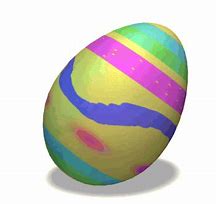 März 2024:

Sport und BewegungDie kalte Jahreszeit neigt sich dem Ende zu und die müden Geister werden munter.
In unserem wunderschönen Waldviertel gibt es unzählige Möglichkeiten, den Körper und den Geist in Schwung zu bringen. Vom Radfahren, bis zum Klettern und Golfen ist alles möglich.
Folgen Sie diesem Link und erfahren Sie mehr.
Sport & Bewegung im Waldviertel

Februar 2024:

Theaterbühne Arbesbach:Es ist wieder soweit!Der Vorhang der Theaterbühne öffnet sich 2024 wieder! Wir bringen:„Die höchst beklagenswerte und gänzlich unbekannte Ehetragödie von
Romeo & Julia – Ohne Tod kein Happy End“auf die Bühne! Was wäre, wenn Shakespeare anstatt eines tragischen Endes seine berühmte Liebegeschichte mit einem Happy End beendet? Wie würde dann das Leben des populärsten Liebespaares der Literaturgeschichte weitergehen? Diese Fragen stellt sich Michael Niavarani und verfasst die Fortsetzung zu Shakespeares Klassikers.Tickets erhalten Sie unter oeticket.at und in ausgewählten Raiffeisenbanken.Dezember 2023:
Wir sind stolz darauf Euch die 2 neuen Lodges
Wald & Wiese vorstellen zu dürfen.
Diese beiden spiegelgleichen aus Holz gefertigten Lodges wurden im Dezember 2023 eröffnet und sind an Gemütlichkeit und Raumfeeling kaum zu überbieten.
Wie auch in den anderen Lodges, glaubt man sich mitten im Grünen wiederzufinden. Von der privaten Sauna aus kann man mit ein bisschen Glück, den Rehen beim Äsen zusehen. 


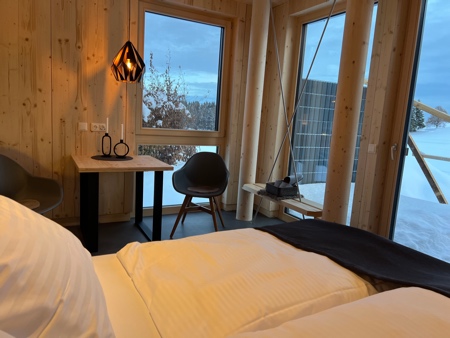 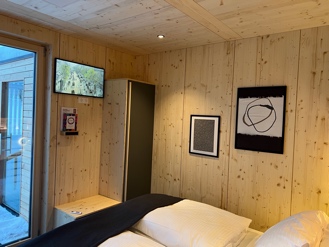 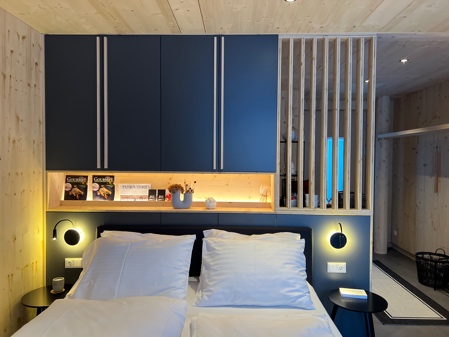 